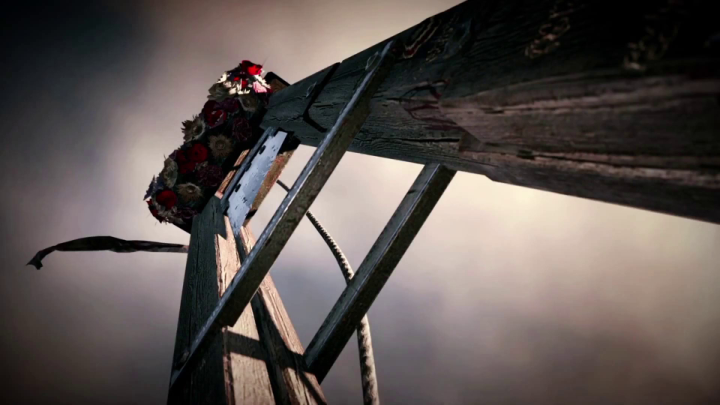 Answer the question or define the term for each:The End of the Monarchy: A Second RevolutionEmergence of the JacobinsWhat system of government was favored by the Jacobins and which Enlightenment thinker influenced them?How did each of the following believe war with Austria (and Prussia) would benefit themselves:?Girondists – Louis XVI – How was the Paris Commune different from the city council and what role did it play in the future events of the Revolution?The Convention and the Role of the Sans-culottesWhat was the purpose of the Convention?What were the goals of the sans-culottes?How are the Mountain, the san-culottes, and the Girondists the same?  How are they different?Europe at War with the RevolutionEdmund Burke Attacks the RevolutionHow might Edmund Burke be seen as a visionary or “prophet”?Suppression of Reform in BritainHow was Britain able to resist calls for reform?The Second and Third Partitions of Poland, 1793, 1795How did the Revolution affect Poland?  How did Poland affect the war/Revolution?The Reign of TerrorWar with EuropeHow might the Revolution have threatened the countries of the First Coalition in the following areas*?social structures – political systems – economic interests – How did the Revolution take on a life of its own leading to the Reign of Terror*?The Republic DefendedDefine levée en masse.The “Republic of Virtue” and Robespierre’s Justification of TerrorHow did the “republic of virtue” make itself apparent in French society?How did Maximilien Robespierre’s beliefs and speech support the idea of a “republic of virtue” and what weapon does Robespierre suggest be used by this “republic of virtue”?Repression of the Society of Revolutionary Republican WomenHow did the Reign of Terror affect the women of the Revolution?De-ChristianizationIn what ways did the “republic of virtue” attempt to de-Christianize France?Revolutionary TribunalsDuring the Reign of Terror’s revolutionary tribunals, how was one defined as an “enemy” of the Revolution?The End of the TerrorHow might the phrase “those who play with fire, often get burned” be applied to the end of the Reign of Terror?*The Thermidorian ReactionHow was the Thermidorian Reaction a reaction to the Reign of Terror?Establishment of the DirectoryExplain the government established by the Constitution of the Year III.Who benefited the most from the French Revolution?Removal of the Sans-culottes from Political LifeHow did the Directory fail to achieve or uphold the goals of the French Revolution?Please read the “IN PERSPECTIVE” section for an Overview of the ChapterUnit VI – Revolution(6-2) Radical  Revolution – pg. 373 – 390Guided Reading Questions